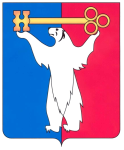 РОССИЙСКАЯ ФЕДЕРАЦИЯКРАСНОЯРСКИЙ КРАЙНОРИЛЬСКИЙ ГОРОДСКОЙ СОВЕТ ДЕПУТАТОВР Е Ш Е Н И ЕО внесении изменений в решение Городского Совета от 05.04.2011 № 32-772 «Об утверждении Положения о порядке предоставления в аренду жилых помещений муниципального жилищного фонда муниципального образования город Норильск»В соответствии с Федеральным законом от 06.10.2003 № 131-ФЗ «Об общих принципах организации местного самоуправления в Российской Федерации», Уставом муниципального образования город Норильск, Положением о собственности и реализации прав собственника муниципального образования город Норильск, утвержденным решением Городского Совета от 19.12.2005 № 59-834, Городской СоветРЕШИЛ:1. Внести в Положение о порядке предоставления в аренду жилых помещений муниципального жилищного фонда муниципального образования город Норильск, утвержденное решением Городского Совета от 05.04.2011        № 32-772 (далее – Положение), следующие изменения:1.1. Пункты 1.8, 1.16, подпункты «б», «в», «г» пункта 2.3 Положения исключить.1.2. Пункт 2.2 Положения дополнить абзацем вторым следующего содержания:«В заявлении о предоставлении в аренду жилого помещения должны быть указаны следующие сведения: ОГРН, ИНН/КПП заявителя.».  1.3. Пункт 2.4 Положения изложить в следующей редакции:«2.4. Управление жилищного фонда в течение пяти рабочих дней с даты поступления заявления о предоставлении в аренду жилого помещения с указанием адреса жилого помещения и документов, указанных в пункте 2.3 настоящего Положения, запрашивает в порядке межведомственного взаимодействия сведения в Инспекции федеральной налоговой службы по          г. Норильску, содержащиеся в Едином государственном реестре юридических лиц (индивидуальных предпринимателей).Юридическое лицо (индивидуальный предприниматель) вправе предоставить сведения, содержащиеся в Едином государственном реестре юридических лиц (индивидуального предпринимателя) по собственной инициативе.В случае поступления заявления о предоставлении в аренду жилого помещения без указания адреса жилого помещения, Управление жилищного фонда в течение пяти рабочих дней с даты поступления указанного заявления направляет в адрес юридического лица (индивидуального предпринимателя) перечень жилых помещений жилищного фонда коммерческого использования, предназначенных для предоставления в аренду.».1.4. Подпункт «з» пункта 3.1 Положения изложить в следующей редакции:«з) лицу, с которым заключен государственный или муниципальный контракт по результатам конкурса или аукциона, проведенных в соответствии с Федеральным законом от 05.04.2013 № 44-ФЗ «О контрактной системе в сфере закупок товаров, работ, услуг для обеспечения государственных и муниципальных нужд», если предоставление указанных прав было предусмотрено конкурсной документацией, документацией об аукционе для целей исполнения этого государственного или муниципального контракта. Срок предоставления указанных прав на такое имущество не может превышать срок исполнения государственного или муниципального контракта;». 1.5. Пункт 3.3 Положения дополнить абзацем вторым следующего содержания:«В заявлении о предоставлении жилого помещения в аренду без проведения торгов должны быть указаны следующие сведения: ОГРН, ИНН/КПП заявителя.».1.6. В пункте 3.5 Положения слова «и подпунктах «б», «г» пункта 2.3» исключить.     1.7. Наименование раздела 4 Положения изложить в следующей редакции: «4. Порядок использования арендуемых жилых помещений».1.8. Пункт 4.2 Положения изложить в следующей редакции:«4.2. Арендатор жилого помещения обязан предоставить гражданину жилое помещение на срок, не превышающий срок действия договора аренды, но не более пяти лет. Отношения между арендатором и гражданином, возникающие в связи с предоставлением и пользованием жилым помещением, регулируются жилищным и гражданским законодательством.». 1.9. Пункт 4.3 Положения изложить в следующей редакции:«4.3. Арендатор в течение пяти рабочих дней, с даты получения запроса Управления жилищного фонда, обязан предоставить информацию об использовании жилого помещения по целевому назначению. Информация, указанная в абзаце первом настоящего пункта, должна содержать сведения о количестве граждан, проживающих, в том числе временно, в жилых помещениях, об основании и сроках их проживания.». 1.10. В подпункте «б» пункта 6.2 Положения слова «или наниматель» заменить словами «или гражданин».2. Контроль исполнения решения возложить на председателя комиссии Городского Совета по городскому хозяйству Пестрякова А.А.3. Решение вступает в силу через десять дней со дня опубликования в газете «Заполярная правда». « 31 » марта 2015 года№ 23/4-493Глава города НорильскаО.Г. Курилов